Την Τετάρτη 13 Σεπτεμβρίου η καταβολή των Προνοιακών Επιδομάτων από το Δήμο Λαμιέων (4ο Δίμηνο/2017)Η Διεύθυνση Κοινωνικής Προστασίας και Αλληλεγγύης του Δήμου Λαμιέων σας ενημερώνει ότι την Τετάρτη 13 Σεπτεμβρίου 2017 αρχίζει η καταβολή στους δικαιούχους του 4ου Διμήνου των Προνοιακών Επιδομάτων (Ιούλιος- Αύγουστος) από τις κατά τόπους συνεργαζόμενες με τους δικαιούχους Τράπεζες. Για περισσότερες πληροφορίες οι ενδιαφερόμενοι μπορούν να απευθύνονται στη Διεύθυνση Κοινωνικής Προστασίας και Αλληλεγγύης που βρίσκεται στο ισόγειο του Δημαρχείου επί της οδού Φλέμινγκ και Ερυθρού Σταυρού ή στα τηλέφωνα: 22313 51024, 22313 51069 και 22313 51050.Από το Γραφείο Τύπου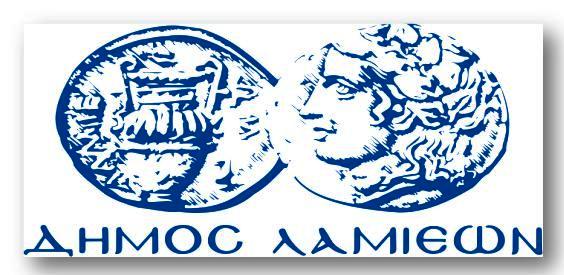 ΠΡΟΣ: ΜΜΕΔΗΜΟΣ ΛΑΜΙΕΩΝΓραφείου Τύπου& ΕπικοινωνίαςΛαμία, 11/9/2017